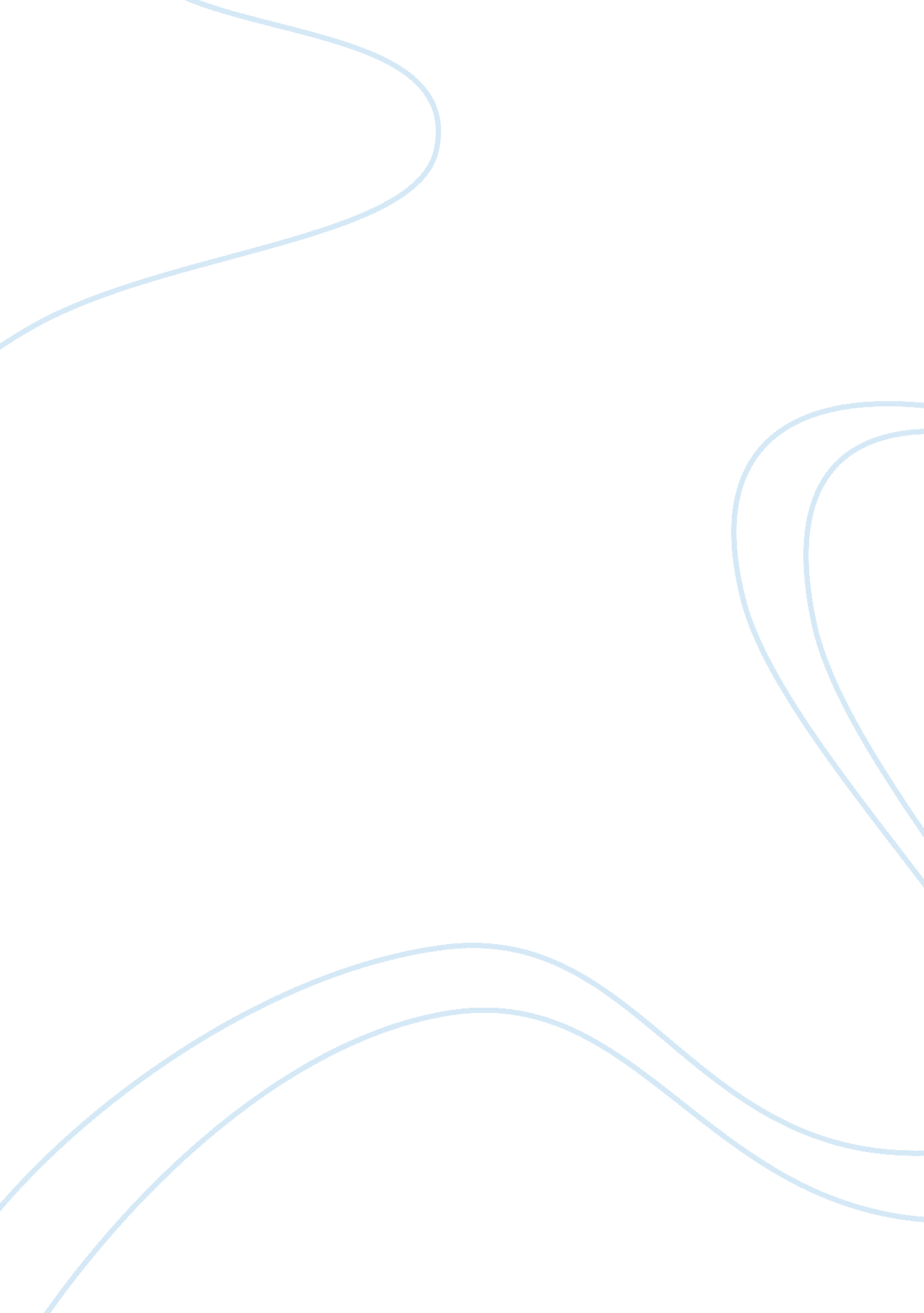 Tbi que how will science and technology change your lives in the future and what ...Environment, Earth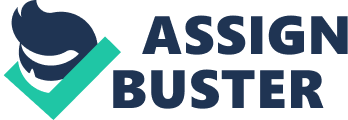 Que How will science and technology change your lives in the future and what should India do to stay ahead in the game? Ans The role of Modern Technology and Science is increasing and has major impact on day-to-day lives of today's people, as it will in the future. One way or another, advancements in Science and Technology are affecting people all around the world, in New York and in an unknown place in Africa. Technology affects people's lives by improving medicines, provides better treatment for diseases and insures a longer life. It improves transportation by helping people move from one corner of the world to other in hours by using transportation services such as Airways, Railways, or even Bus Transportation. Modern Technology changed people's lifestyle and the way they live. For example, now it's possible to surf Internet on TV, watch programs, pause Live TV, and even playback live shows. Internet surfing is a technology revolution. Because of that technology, a person could know what is happening on the other side of the world, chat with others about different matters and even talk using Instant Messaging Services. Watching TV on computers too is possible. Due to Internet, it is now possible to say that the world is at your fingertips. Recent discoveries and scientific breakthroughs such as Cracking the DNA code and Mapping the Genome may completely change the way people look even before they are born. Parents can change color of their unborn son's eye from blue, black or brown. Diseases that are passed through generations, like diabetes, chronic diseases may be eliminated from the unborn child. Such changes will create a child who is disease free and completely immune from world diseases. This might be helpful, as people would be healthier than before. Due to genetic alteration it maybe possible to extend human life expectancy, therefore an average person may possibly live up to 150 years healthily. These are few and best examples that Modern Technology and Science have greater impact on Human beings and the Earth than anything else mankind has done before. Even though with these many Scientific and Technological advancements, there are huge backdrops and disadvantages, Scientific and Technological advancements are improving our way of life, but in this conquest of knowledge, this advancement is hurting the Earth and also acting in a negative way people live. Development of Nuclear Arsenals is one such example, which could seriously harm Earth's environment. Chernobyl blast is the best example of how these Nuclear Plants could lead to death of millions of lives now and in the future. Use of chemical and destructive weapons might one day bring the world to a dead end where there is no more humanity because of people's quest for knowledge. Other matters of concern are continuous use of limited resources such as oil and coal, and increase in pollution in atmosphere due to these minerals. Therefore, Scientific Advancements may also make the world worse. If after 10 years, Genetic Mutation is made possible to extend life expectancy, people will live longer and death rate will decrease thus creating a serious problem where more resources will consumed and lead to eventual destruction of forests and natural habitats to make way for people. Therefore, Scientific and Technological advancement is not always good even if it is making the lives of people better and their lives healthier. It is also making social condition and Earth's environment worse. In conclusion, Modern Technology has great impact on our day-to-day life and also shapes our future. 